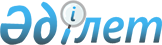 "Биоэтикалық комиссиялар қызметінің талаптарға сәйкестігі сертификатының мерзімін және оны беру қағидаларын бекіту туралы" Қазақстан Республикасы Денсаулық сақтау министрінің 2020 жылғы 9 желтоқсандағы № ҚР ДСМ-243/2020 бұйрығына өзгерістер енгізу туралыҚазақстан Республикасы Денсаулық сақтау министрінің м.а. 2023 жылғы 31 наурыздағы № 51 бұйрығы. Қазақстан Республикасының Әділет министрлігінде 2023 жылғы 31 наурызда № 32216 болып тіркелді
      БҰЙЫРАМЫН:
      1. "Биоэтикалық комиссиялар қызметінің талаптарға сәйкестігі сертификатының мерзімін және оны беру қағидаларын бекіту туралы" Қазақстан Республикасы Денсаулық сақтау министрінің 2020 жылғы 9 желтоқсандағы № ҚР ДСМ-243/2020 бұйрығына (Нормативтік құқықтық актілерді мемлекеттік тіркеу тізілімінде № 21774 болып тіркелген) мынадай өзгерістер енгізілcін:
      кіріспе мынадай редакцияда жазылсын:
      "Халық денсаулығы және денсаулық сақтау жүйесі туралы" Қазақстан Республикасының Кодексі 228-бабының 10-тармағына сәйкес БҰЙЫРАМЫН:";
      қөрсетілген бұйрықпең бекітілген биоэтикалық комиссиялар қызметінің талаптарға сәйкестігі сертификатының мерзімін және оны беру қағидаларында:
      1-тармақта мынадай редакцияда жазылсын:
      "1. Биоэтикалық комиссиялар қызметінің талаптарға сәйкестігі сертификатын беру және қолданылу мерзімі қағидалары (бұдан әрі – Қағидалар) "Халық денсаулығы және денсаулық сақтау жүйесі туралы" Қазақстан Республикасының Кодексіне (бұдан әрі – Кодекс) сәйкес әзірленді және биоэтикалық комиссиялар қызметінің талаптарға сәйкестігі сертификатын (бұдан әрі – сертификат) беру және қолданылу мерзімінің тәртібін айқындайды.";
      9-тармақта:
      4) тармақша мынадай редакцияда жазылсын:
      "4) ЖКБ және Комиссияның қолда бар жұмыс істеу шарттарының орналастырылуын тексеруді;";
      10-тармақта:
      2) тармақша мынадай редакцияда жазылсын:
      "2) орнында тексеруден бөлек (егер БЖК отырысының және орнында тексеру күні сәйкес келмесе).
      БЖК кеңес өткізілгенге дейін 3 жұмыс күні бұрын инспекторларға бақыланатын отырысқа тиісті күн тәртібінің көшірмесін ұсынады.
      Инспекторлар отырысқа қатыспайды және тек бақылаушы ретінде қатысады.
      БЖК отырысын бақылау нәтижелері инспектордың есебіне (бұдан әрі – есеп) және сәйкессіздіктерді жою жөніндегі іс – қимыл жоспарына (бұдан әр -қимыл жоспары) арналған ұсынымдарға енгізіледі.";
      16-тармақ мынадай редакцияда жазылсын:
      "16. Инспекторлар БОК мынадай бiрыңғай кұжаттар пакетін ұсынады:
      1) беру актici;
      2) БЖК инспекциялау нәтижелерi бойынша есеп;
      3) оның орындалуы жөнiндегi ақпараты бар iс-қимыл жоспары;
      4) өзiн-өзi бағалау нысаны;
      5) зерттеу файлдарын тексеру чек-парағы;
      6) БЖК отырысына қатысу үшін бақылау чек-парағы.".
      2. Қазақстан Республикасы Денсаулық сақтау министрлігінің Ғылым және адам ресурстары департаменті Қазақстан Республикасының заңнамасында белгіленген тәртіппен:
      1) осы бұйрықты Қазақстан Республикасының Әділет министрлігінде мемлекеттік тіркеуді;
      2) осы бұйрықты ресми жарияланғаннан кейін оны Қазақстан Республикасы Денсаулық сақтау министрлігінің интернет-ресурсында орналастыруды;
      3) осы бұйрықты Қазақстан Республикасы Әділет министрлігінде мемлекеттік тіркегеннен кейін он жұмыс күні ішінде Қазақстан Республикасы Денсаулық сақтау министрлігінің Заң департаментіне осы тармақтың 1) және 2) тармақшаларында көзделген іс-шаралардың орындалуы туралы мәліметтерді ұсынуды қамтамасыз етсін.
      3. Осы бұйрықтың орындалуын бақылау жетекшілік ететін Қазақстан Республикасының Денсаулық сақтау вице-министріне жүктелсін.
      4. Осы бұйрық алғашқы ресми жарияланған күнінен кейін күнтізбелік он күн өткен соң қолданысқа енгізіледі.
					© 2012. Қазақстан Республикасы Әділет министрлігінің «Қазақстан Республикасының Заңнама және құқықтық ақпарат институты» ШЖҚ РМК
				
      Қазақстан Республикасы Денсаулық сақтау министрінің м.а. 

А. Ғиният
